                Выставка работ учащихся на тему «Мы за мир!»                                      « Мир без войны!»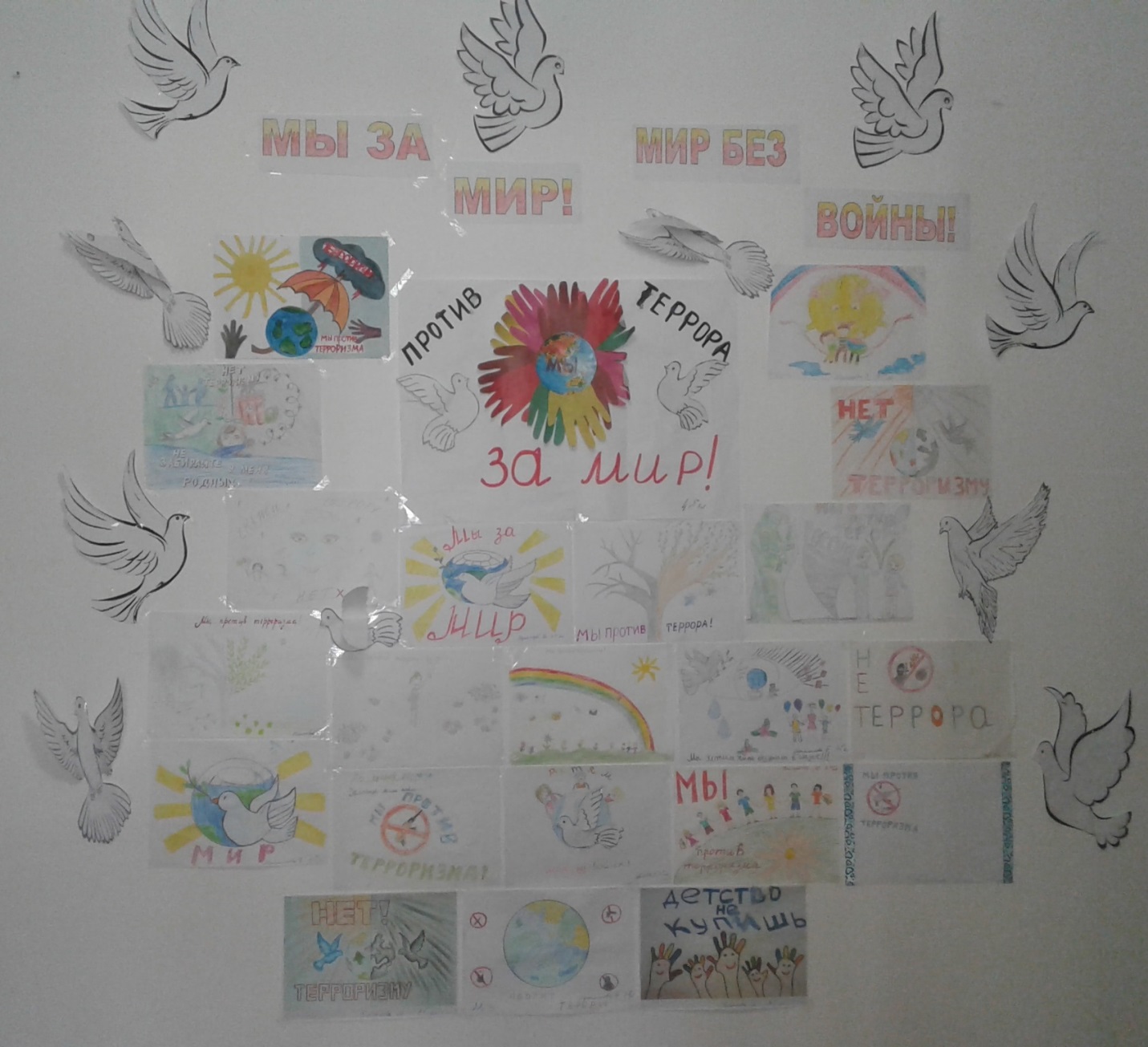 